Adres strony internetowej, na której zamieszczona będzie specyfikacja istotnych warunków zamówienia (jeżeli dotyczy):http://geopark-kielce.pl/bipOgłoszenie nr 47992 - 2017 z dnia 2017-03-21 r.Kielce: Wykonanie nawierzchni ciągów komunikacyjnych, elementów małej architektury i budynku kasy w południowej części ogrodu botanicznego 
OGŁOSZENIE O ZAMÓWIENIU - Roboty budowlaneZamieszczanie ogłoszenia: obowiązkoweOgłoszenie dotyczy: zamówienia publicznegoZamówienie dotyczy projektu lub programu współfinansowanego ze środków Unii Europejskiej nie
Nazwa projektu lub programuO zamówienie mogą ubiegać się wyłącznie zakłady pracy chronionej oraz wykonawcy, których działalność, lub działalność ich wyodrębnionych organizacyjnie jednostek, które będą realizowały zamówienie, obejmuje społeczną i zawodową integrację osób będących członkami grup społecznie marginalizowanych nie
Należy podać minimalny procentowy wskaźnik zatrudnienia osób należących do jednej lub więcej kategorii, o których mowa w art. 22 ust. 2 ustawy Pzp, nie mniejszy niż 30%, osób zatrudnionych przez zakłady pracy chronionej lub wykonawców albo ich jednostki (w %) SEKCJA I: ZAMAWIAJĄCYPostępowanie przeprowadza centralny zamawiający niePostępowanie przeprowadza podmiot, któremu zamawiający powierzył/powierzyli przeprowadzenie postępowania nieInformacje na temat podmiotu któremu zamawiający powierzył/powierzyli prowadzenie postępowania:
Postępowanie jest przeprowadzane wspólnie przez zamawiającychnie
Jeżeli tak, należy wymienić zamawiających, którzy wspólnie przeprowadzają postępowanie oraz podać adresy ich siedzib, krajowe numery identyfikacyjne oraz osoby do kontaktów wraz z danymi do kontaktów: 

Postępowanie jest przeprowadzane wspólnie z zamawiającymi z innych państw członkowskich Unii Europejskiej nieW przypadku przeprowadzania postępowania wspólnie z zamawiającymi z innych państw członkowskich Unii Europejskiej – mające zastosowanie krajowe prawo zamówień publicznych:
Informacje dodatkowe:I. 1) NAZWA I ADRES: GEOPARK Kielce, krajowy numer identyfikacyjny 29283845500000, ul. ul. Daleszycka  21, 25202   Kielce, woj. świętokrzyskie, państwo Polska, tel. 413 676 800, e-mail geopark.kielce@um.kielce.pl, faks 413 676 985. 
Adres strony internetowej (URL): http:geopark-kielce.pl/bipI. 2) RODZAJ ZAMAWIAJĄCEGO: Jednostki organizacyjne administracji samorządowejI.3) WSPÓLNE UDZIELANIE ZAMÓWIENIA (jeżeli dotyczy):Podział obowiązków między zamawiającymi w przypadku wspólnego przeprowadzania postępowania, w tym w przypadku wspólnego przeprowadzania postępowania z zamawiającymi z innych państw członkowskich Unii Europejskiej (który z zamawiających jest odpowiedzialny za przeprowadzenie postępowania, czy i w jakim zakresie za przeprowadzenie postępowania odpowiadają pozostali zamawiający, czy zamówienie będzie udzielane przez każdego z zamawiających indywidualnie, czy zamówienie zostanie udzielone w imieniu i na rzecz pozostałych zamawiających): I.4) KOMUNIKACJA: 
Nieograniczony, pełny i bezpośredni dostęp do dokumentów z postępowania można uzyskać pod adresem (URL)nie 
http:geopark-kielce.pl/bip
Adres strony internetowej, na której zamieszczona będzie specyfikacja istotnych warunków zamówienianie 
geopark-kielce.pl/bip
Dostęp do dokumentów z postępowania jest ograniczony - więcej informacji można uzyskać pod adresemnie 
Oferty lub wnioski o dopuszczenie do udziału w postępowaniu należy przesyłać:
Elektronicznienie 
adres Dopuszczone jest przesłanie ofert lub wniosków o dopuszczenie do udziału w postępowaniu w inny sposób:
nie 
Wymagane jest przesłanie ofert lub wniosków o dopuszczenie do udziału w postępowaniu w inny sposób:
tak 
Inny sposób: 
Oferta musi być przygotowana w języku polskim, pisemnie na papierze, pismem czytelnym przy użyciu nośnika pisma nieulegającego usunięciu bez pozostawienia śladów. Wszelkie wymagane dokumenty załączone do oferty sporządzone w językach obcych są składane wraz z tłumaczeniem na język polski. 
Adres: 
Sporządzone w ww.sposób oferty należy składać :Geopark Kielce, ul. Daleszycka 21, 25-202 Kielce
Komunikacja elektroniczna wymaga korzystania z narzędzi i urządzeń lub formatów plików, które nie są ogólnie dostępnenie 
Nieograniczony, pełny, bezpośredni i bezpłatny dostęp do tych narzędzi można uzyskać pod adresem: (URL) SEKCJA II: PRZEDMIOT ZAMÓWIENIA
II.1) Nazwa nadana zamówieniu przez zamawiającego: Wykonanie nawierzchni ciągów komunikacyjnych, elementów małej architektury i budynku kasy w południowej części ogrodu botanicznego 
Numer referencyjny: GEO.VIII.262.3.2017
Przed wszczęciem postępowania o udzielenie zamówienia przeprowadzono dialog techniczny nie
II.2) Rodzaj zamówienia: roboty budowlane 
II.3) Informacja o możliwości składania ofert częściowych
Zamówienie podzielone jest na części: Nie

II.4) Krótki opis przedmiotu zamówienia (wielkość, zakres, rodzaj i ilość dostaw, usług lub robót budowlanych lub określenie zapotrzebowania i wymagań ) a w przypadku partnerstwa innowacyjnego - określenie zapotrzebowania na innowacyjny produkt, usługę lub roboty budowlane: 2. Przedmiotem zamówienia jest wykonanie nawierzchni ciągów komunikacyjnych, elementów małej architektury i budynku kasy w południowej części ogrodu botanicznego w przy ul. Jagiellońskiej w Kielcach. 2.1. Zakres prac realizowanych w ramach zamówienia obejmuje w szczególności: -wykonanie nawierzchni z kostki granitowej paryskiej na istniejącej podbudowie – ciąg komunik. szer.4 m- 5831 m2; -wykonanie ścieżki o nawierzchni z kostki granitowej paryskiej wraz z podbudową – szer. 4 m- 300 m2; -wykonanie ścieżki o nawierzchni z kostki granitowej paryskiej wraz z podbudową – szer. 2,5 m- 275 m2; - wykonanie nawierzchni z kostki granitowej paryskiej na istniejącej podbudowie – wjazd z ul. Karczówkowskiej – 150 m2; - wykonanie nawierzchni mineralnej na istniejącej podbudowie – ścieżka szer. 2,5 m- 2031 m2; - wykonanie nawierzchni mineralnej na istniejącej podbudowie– ścieżka szer. 1,5 m -570 m2; - wykonanie przepustów drogowych- 18 mb; - wykonanie muru oporowego – 60 mb; - wykonanie deszczochronu dużego – 1 szt.; - wykonanie deszczochronu małego – 2 szt.; - wykonanie skarpy ze szkłem wraz z donicą – 1 kpl.; - wykonanie budynku kas- 1 szt. Uwaga : W przedmiarach i w projekcie podano kostkę granitową fakturowaną (paryską ) tzn. z powierzchnią górną, cięta, płomieniowaną i pozostałymi bokami surowo łupanymi o wymiarach 30 x15 cm i grubości 5 cm, koloru szarego. Zamawiający dopuszcza inne wymiary (tolerancja +/- 3 cm) kostki zbliżone do podanych wyżej z wyłączeniem grubości kostki która winna wynosić 5 cm. Zamawiający dopuszcza – po uzgodnieniu z nadzorem inwestorskim, zastosowanie kostki o innych wymiarach w miejscach w których położenie kostki o wymiarach jak wyżej, nie jest technicznie możliwe np. ostre łuki. 2.2. Ww. zakres robót należy wykonać zgodnie z warunkami Specyfikacji Istotnych Warunków Zamówienia (SIWZ), w szczególności zgodnie ze stanowiącymi załączniki do niej dokumentacją projektową, specyfikacją techniczną oraz przedmiarem robót. Uwaga: Jeżeli w SIWZ lub w załącznikach do SIWZ przy opisie przedmiotu zamówienia wskazana została nazwa producenta, znak towarowy, patent lub pochodzenie bądź rozwiązanie wskazujące na konkretnego producenta w stosunku do określonych materiałów, urządzeń, itp. Zamawiający –zgodnie z art. 29 ust 3 oraz art. 30 ust. 4 ustawy PZP- wymaga, aby traktować takie wskazanie jako przykładowe i dopuszcza zastosowanie przy realizacji zamówienia materiałów, urządzeń, rozwiązań itp. równoważnych o parametrach nie gorszych niż wskazane. Zamawiający anuluje wszelkie nazwy producenta itp. jeżeli występują w dokumentacji przetargowej (nie są one obowiązujące dla Wykonawcy). 2.3. Prace towarzyszące oraz roboty tymczasowe nie objęte dokumentacją projektową i przedmiarem robót konieczne do uwzględnienia: - pełna obsługa geodezyjna w trakcie realizacji zadania, - organizacja i zabezpieczenie placu budowy; - uporządkowanie terenu po budowie, oraz wszelkie inne prace nie objęte w SIWZ, a konieczne do wykonania ze względu na sztukę budowlaną. 2.4. Zamawiający zastrzega sobie prawo ograniczenia lub zwiększenia ww. zakresu zamówienia, zgodnie z ustawą Pzp. 2.5. Zamawiający wymaga udzielenia gwarancji jakości na wykonane zamówienie na okres min. 3 lat. 3. Zamawiający wymaga, by osoby wykonujące niesamodzielne czynności (tj. osoby nie będące kierownikami robót itp.) , były przez Wykonawcę -a także przez podwykonawców, w przypadku gdy ww. zakres prac byłby powierzany podwykonawcom- zatrudnione na podstawie umowy o pracę (na czas nieokreślony lub na czas określony). Sposób dokumentowania zatrudnienia ww. osób, oraz uprawnienia Zamawiającego w zakresie kontroli spełniania przez wykonawcę powyższych wymagań, oraz sankcji z tytułu niespełnienia tych wymagań określa projekt umowy (zał. do SIWZ). 4. Przedmiot zamówienia uwzględnienia wymagania w zakresie dostępności realizowanego obiektu dla osób niepełnosprawnych. 

II.5) Główny kod CPV: 45233220-7
Dodatkowe kody CPV:45111200-0, 45233120-6, 45233500-1, 45212180-1
II.6) Całkowita wartość zamówienia (jeżeli zamawiający podaje informacje o wartości zamówienia): 
Wartość bez VAT: 
Waluta: 
(w przypadku umów ramowych lub dynamicznego systemu zakupów – szacunkowa całkowita maksymalna wartość w całym okresie obowiązywania umowy ramowej lub dynamicznego systemu zakupów)
II.7) Czy przewiduje się udzielenie zamówień, o których mowa w art. 67 ust. 1 pkt 6 i 7 lub w art. 134 ust. 6 pkt 3 ustawy Pzp: tak 
Określenie przedmiotu, wielkości lub zakresu oraz warunków na jakich zostaną udzielone zamówienia, o których mowa w art. 67 ust. 1 pkt 6 lub w art. 134 ust. 6 pkt 3 ustawy Pzp: Zamawiający przewiduje udzielenie zamówienia, o którym mowa w art.67 ust.1 pkt 6, w okresie 3 lat od dnia udzielenia zamówienia podstawowego, o wartości do 20 % zamówienia podstawowego. Zamówienia te polegać będą na powtórzeniu podobnych robót budowlanych do robót stanowiących przedmiot niniejszego zamówienia 
II.8) Okres, w którym realizowane będzie zamówienie lub okres, na który została zawarta umowa ramowa lub okres, na który został ustanowiony dynamiczny system zakupów:Okres w miesiącach: 4
II.9) Informacje dodatkowe:SEKCJA III: INFORMACJE O CHARAKTERZE PRAWNYM, EKONOMICZNYM, FINANSOWYM I TECHNICZNYMIII.1) WARUNKI UDZIAŁU W POSTĘPOWANIU III.1.1) Kompetencje lub uprawnienia do prowadzenia określonej działalności zawodowej, o ile wynika to z odrębnych przepisów
Określenie warunków: 
Informacje dodatkowe 
III.1.2) Sytuacja finansowa lub ekonomiczna 
Określenie warunków: 
Informacje dodatkowe 
III.1.3) Zdolność techniczna lub zawodowa 
Określenie warunków: Zamawiający uzna za spełnienie tego warunku wykazanie przez Wykonawcę, że ten w ostatnich 5 latach przed upływem terminu składania ofert, a jeżeli okres prowadzenia działalności jest krótszy - w tym okresie, wykonał w sposób należyty oraz zgodnie z zasadami sztuki budowlanej i prawidłowo ukończył minimum: - 1 robotę budowlaną, polegającą na budowie, przebudowie bądź remoncie nawierzchni drogowej wykonanej z elementów drobnowymiarowych o wartości robót nie mniejszej niż 1 500 000,00 zł brutto (słownie: jeden milion pięćset tysięcy złotych) oraz - 1 robotę budowlaną polegającą na budowie, przebudowie lub remoncie obiektu budowlanego o wartości robót nie mniejszej niż 250 000,00 zł brutto (słownie: dwieście pięćdziesiąt tysięcy złotych) 2) Zamawiający wymaga od wykonawców wskazania w ofercie lub we wniosku o dopuszczenie do udziału w postępowaniu imion i nazwisk osób wykonujących czynności przy realizacji zamówienia wraz z informacją o kwalifikacjach zawodowych lub doświadczeniu tych osób. Zamawiający wymaga od wykonawców dysponowania osobami które zapewnią kierowanie robotami, tj. w szczególności: - kierownik robót posiadający uprawnienia budowlane do kierowania robotami w specjalności konstrukcyjno-budowlanej, - kierownik robót posiadający uprawnienia budowlane do kierowania robotami drogowymi. UWAGA: dopuszcza się kwalifikacje równoważne, zdobyte w innych państwach, na zasadach określonych w art. 12a ustawy z dnia 7 lipca 1994r. Prawo Budowlane, z uwzględnieniem postanowień ustawy z dnia 18 marca 2008r. o zasadach uznawania kwalifikacji zawodowych nabytych w państwach członkowskich Unii Europejskiej (Dz. U. 2008 nr 63, poz. 394 ze zm.). Zamawiający wymaga by imiona i nazwiska w/w osób zostały przez Wykonawcę wskazane w ofercie. 
Zamawiający wymaga od wykonawców wskazania w ofercie lub we wniosku o dopuszczenie do udziału w postępowaniu imion i nazwisk osób wykonujących czynności przy realizacji zamówienia wraz z informacją o kwalifikacjach zawodowych lub doświadczeniu tych osób: tak 
Informacje dodatkowe:III.2) PODSTAWY WYKLUCZENIA III.2.1) Podstawy wykluczenia określone w art. 24 ust. 1 ustawy Pzp
III.2.2) Zamawiający przewiduje wykluczenie wykonawcy na podstawie art. 24 ust. 5 ustawy Pzp tak 
Zamawiający przewiduje następujące fakultatywne podstawy wykluczenia: 
(podstawa wykluczenia określona w art. 24 ust. 5 pkt 1 ustawy Pzp) 
(podstawa wykluczenia określona w art. 24 ust. 5 pkt 7 ustawy Pzp) 
(podstawa wykluczenia określona w art. 24 ust. 5 pkt 8 ustawy Pzp) III.3) WYKAZ OŚWIADCZEŃ SKŁADANYCH PRZEZ WYKONAWCĘ W CELU WSTĘPNEGO POTWIERDZENIA, ŻE NIE PODLEGA ON WYKLUCZENIU ORAZ SPEŁNIA WARUNKI UDZIAŁU W POSTĘPOWANIU ORAZ SPEŁNIA KRYTERIA SELEKCJI Oświadczenie o niepodleganiu wykluczeniu oraz spełnianiu warunków udziału w postępowaniu 
tak 
Oświadczenie o spełnianiu kryteriów selekcji 
nieIII.4) WYKAZ OŚWIADCZEŃ LUB DOKUMENTÓW , SKŁADANYCH PRZEZ WYKONAWCĘ W POSTĘPOWANIU NA WEZWANIE ZAMAWIAJACEGO W CELU POTWIERDZENIA OKOLICZNOŚCI, O KTÓRYCH MOWA W ART. 25 UST. 1 PKT 3 USTAWY PZP: 1. Odpis z właściwego rejestru lub z centralnej ewidencji i informacji o działalności gospodarczej, jeżeli odrębne przepisy wymagają wpisu do rejestru lub ewidencji, w celu wykazania braku podstaw do wykluczenia na podstawie art. 24 ust. 5 pkt 1 ustawy Pzp; 2. Jeżeli Wykonawca ma siedzibę lub miejsce zamieszkania poza terytorium Rzeczypospolitej Polskiej, zamiast dokumentów o których mowa w pkt 1-3 składa odpowiednio do punktu dokument lub dokumenty wystawione w kraju, w którym ma siedzibę lub miejsce zamieszkania, potwierdzające odpowiednio, że: – nie zalega z opłacaniem podatków, opłat, składek na ubezpieczenie społeczne lub zdrowotne albo że zawarł porozumienie z właściwym organem w sprawie spłat tych należności wraz z ewentualnymi odsetkami lub grzywnami, w szczególności uzyskał przewidziane prawem zwolnienie, odroczenie lub rozłożenie na raty zaległych płatności lub wstrzymanie w całości wykonania decyzji właściwego organu (dokument wystawiony nie wcześniej niż 3 miesięcy przed upływem terminu składania ofert), – nie otwarto jego likwidacji ani nie ogłoszono upadłości (dokument wystawiony nie wcześniej niż 6 miesięcy przed upływem terminu składania ofert). UWAGA: Wykonawca nie ma obowiązku załączania ww. dokumentów do oferty (Wykonawca którego oferta zostanie uznana za najkorzystniejszą będzie odrębnie wzywany do ich złożenia). Brak złożenia któregokolwiek z ww. dokumentów w odpowiedzi na wezwanie Zamawiającego w trybie art. 26 ust. 2 ustawy Pzp lub jego nie uzupełnienie, we wskazanym przez Zamawiającego terminie w trybie art. 26 ust. 3 ustawy Pzp, stanowić będzie podstawę odrzucenia oferty.III.5) WYKAZ OŚWIADCZEŃ LUB DOKUMENTÓW SKŁADANYCH PRZEZ WYKONAWCĘ W POSTĘPOWANIU NA WEZWANIE ZAMAWIAJACEGO W CELU POTWIERDZENIA OKOLICZNOŚCI, O KTÓRYCH MOWA W ART. 25 UST. 1 PKT 1 USTAWY PZP III.5.1) W ZAKRESIE SPEŁNIANIA WARUNKÓW UDZIAŁU W POSTĘPOWANIU:
1. Wykaz robót budowlanych wykonanych nie wcześniej niż w okresie ostatnich 5 lat przed upływem terminu składania ofert albo wniosków o dopuszczenie do udziału w postępowaniu, a jeżeli okres prowadzenia działalności jest krótszy – w tym okresie, wraz z podaniem ich rodzaju, wartości, daty, miejsca wykonania i podmiotów, na rzecz których roboty te zostały wykonane (w przedmiotowym postępowaniu w wykazie należy wskazać roboty potwierdzające spełnienie warunku udziału w postępowaniu dot. posiadania zdolności technicznej i zawodowej), 2. Dowody określające czy roboty budowlane o których mowa w pkt 2 zostały wykonane należycie, w szczególności informacje o tym czy roboty zostały wykonane zgodnie z przepisami prawa budowlanego i prawidłowo ukończone, przy czym dowodami, o których mowa, są referencje bądź inne dokumenty wystawione przez podmiot, na rzecz którego roboty budowlane były wykonywane, a jeżeli z uzasadnionej przyczyny o obiektywnym charakterze wykonawca nie jest w stanie uzyskać tych dokumentów – inne dokumenty. UWAGA: Wykonawca nie ma obowiązku załączania ww. dokumentów do oferty (Wykonawca którego oferta zostanie uznana za najkorzystniejszą będzie odrębnie wzywany do ich złożenia). Brak złożenia któregokolwiek z ww. dokumentów w odpowiedzi na wezwanie Zamawiającego w trybie art. 26 ust. 2 ustawy Pzp lub jego nie uzupełnienie, we wskazanym przez Zamawiającego terminie w trybie art. 26 ust. 3 ustawy Pzp, stanowić będzie podstawę odrzucenia oferty. 
III.5.2) W ZAKRESIE KRYTERIÓW SELEKCJI:III.6) WYKAZ OŚWIADCZEŃ LUB DOKUMENTÓW SKŁADANYCH PRZEZ WYKONAWCĘ W POSTĘPOWANIU NA WEZWANIE ZAMAWIAJACEGO W CELU POTWIERDZENIA OKOLICZNOŚCI, O KTÓRYCH MOWA W ART. 25 UST. 1 PKT 2 USTAWY PZP Zamawiający nie wymaga składania przez Wykonawcę oświadczeń i dokumentów dotyczących potwierdzenia okoliczności, o których mowa w art.25 ust.1 pkt 2 ustawyIII.7) INNE DOKUMENTY NIE WYMIENIONE W pkt III.3) - III.6)1. Oryginał dokumentu zabezpieczenia wadialnego, w przypadku wniesienia wadium w innej formie niż pieniężna. 2.Wykonawca, który powołuje się na zasoby innych podmiotów: 1) w celu wykazania braku istnienia wobec nich podstaw wykluczenia oraz spełniania, w zakresie, w jakim powołuje się na ich zasoby, warunków udziału w postępowaniu, załączy do oferty Oświadczenie o niepodleganiu wykluczeniu oraz spełnianiu warunków udziału w postępowaniu każdego z ww. podmiotów. 2) w celu wykazania spełniania, w zakresie, w jakim powołuje się na ich zasoby, warunków udziału w postępowaniu, składa zobowiązanie tych podmiotów do oddania Wykonawcy do dyspozycji niezbędnych zasobów na potrzeby realizacji zamówienia, dla każdego z tych podmiotów odrębnie. Dokument, z którego będzie wynikać zobowiązanie podmiotu trzeciego powinien wyrażać w sposób wyraźny i jednoznaczny wolę udzielenia Wykonawcy, ubiegającemu się o zamówienie odpowiedniego zasobu oraz wskazywać w szczególności: a) zakres dostępnych Wykonawcy zasobów innego podmiotu, b) sposób wykorzystania zasobów innego podmiotu, przez Wykonawcę, przy wykonywaniu zamówienia, c) zakres i okres udziału innego podmiotu przy wykonywaniu zamówienia publicznego, d) czy podmiot, na zdolnościach którego wykonawca polega w odniesieniu do warunków udziału w postępowaniu dotyczących wykształcenia, kwalifikacji zawodowych lub doświadczenia, zrealizuje prace, których wskazane zdolności dotyczą. Przykładowy wzór formularza zobowiązania stanowi załącznik do SIWZ. 3.Pełnomocnictwo(jeżeli dotyczy) 4.Wykonawca w terminie 3 dni od dnia zamieszczenia na stronie internetowej Zamawiającego informacji, o której mowa w art. 86 ust. 5 ustawy (informacja z otwarcia ofert), Wykonawca składa Zamawiającemu oświadczenie o przynależności albo braku przynależności do tej samej grupy kapitałowej w rozumieniu ustawy z dnia 16 lutego 2007 r. o ochronie konkurencji i konsumentów (Dz. U. z 2015 r. poz. 184, z późn. zm.). Wzór oświadczenia określony jest w zał. do SIWZ. W przypadku przynależności do tej samej grupy kapitałowej Wykonawca może złożyć wraz z oświadczeniem dokumenty bądź informacje potwierdzające, że powiązania z innym wykonawcą nie prowadzą do zakłócenia konkurencji w postępowaniu o udzielenie zamówienia.SEKCJA IV: PROCEDURAIV.1) OPIS 
IV.1.1) Tryb udzielenia zamówienia: przetarg nieograniczony 
IV.1.2) Zamawiający żąda wniesienia wadium:tak, 
Informacja na temat wadium 
Wymagane jest wniesienie wadium w wysokości 50.000,00(słownie : pięćdziesiat tysięcy) zł
IV.1.3) Przewiduje się udzielenie zaliczek na poczet wykonania zamówienia:nie
IV.1.4) Wymaga się złożenia ofert w postaci katalogów elektronicznych lub dołączenia do ofert katalogów elektronicznych:nie 
Dopuszcza się złożenie ofert w postaci katalogów elektronicznych lub dołączenia do ofert katalogów elektronicznych: 
nie 
Informacje dodatkowe: 
IV.1.5.) Wymaga się złożenia oferty wariantowej:nie 
Dopuszcza się złożenie oferty wariantowej 
nie 
Złożenie oferty wariantowej dopuszcza się tylko z jednoczesnym złożeniem oferty zasadniczej: 
nie
IV.1.6) Przewidywana liczba wykonawców, którzy zostaną zaproszeni do udziału w postępowaniu 
(przetarg ograniczony, negocjacje z ogłoszeniem, dialog konkurencyjny, partnerstwo innowacyjne)Liczba wykonawców  
Przewidywana minimalna liczba wykonawców 
Maksymalna liczba wykonawców  
Kryteria selekcji wykonawców: 
IV.1.7) Informacje na temat umowy ramowej lub dynamicznego systemu zakupów:Umowa ramowa będzie zawarta: 

Czy przewiduje się ograniczenie liczby uczestników umowy ramowej: 
nie 
Informacje dodatkowe: 

Zamówienie obejmuje ustanowienie dynamicznego systemu zakupów: 
nie 
Informacje dodatkowe: 

W ramach umowy ramowej/dynamicznego systemu zakupów dopuszcza się złożenie ofert w formie katalogów elektronicznych: 
nie 
Przewiduje się pobranie ze złożonych katalogów elektronicznych informacji potrzebnych do sporządzenia ofert w ramach umowy ramowej/dynamicznego systemu zakupów: 
nie
IV.1.8) Aukcja elektroniczna 
Przewidziane jest przeprowadzenie aukcji elektronicznej (przetarg nieograniczony, przetarg ograniczony, negocjacje z ogłoszeniem) nie 
Należy wskazać elementy, których wartości będą przedmiotem aukcji elektronicznej: 
Przewiduje się ograniczenia co do przedstawionych wartości, wynikające z opisu przedmiotu zamówienia:
nie 
Należy podać, które informacje zostaną udostępnione wykonawcom w trakcie aukcji elektronicznej oraz jaki będzie termin ich udostępnienia: 
Informacje dotyczące przebiegu aukcji elektronicznej: 
Jaki jest przewidziany sposób postępowania w toku aukcji elektronicznej i jakie będą warunki, na jakich wykonawcy będą mogli licytować (minimalne wysokości postąpień): 
Informacje dotyczące wykorzystywanego sprzętu elektronicznego, rozwiązań i specyfikacji technicznych w zakresie połączeń: 
Wymagania dotyczące rejestracji i identyfikacji wykonawców w aukcji elektronicznej: 
Informacje o liczbie etapów aukcji elektronicznej i czasie ich trwania:Aukcja wieloetapowa
Czy wykonawcy, którzy nie złożyli nowych postąpień, zostaną zakwalifikowani do następnego etapu: nie 
Warunki zamknięcia aukcji elektronicznej: 
IV.2) KRYTERIA OCENY OFERT 
IV.2.1) Kryteria oceny ofert: 
IV.2.2) Kryteria
IV.2.3) Zastosowanie procedury, o której mowa w art. 24aa ust. 1 ustawy Pzp (przetarg nieograniczony) 
tak 
IV.3) Negocjacje z ogłoszeniem, dialog konkurencyjny, partnerstwo innowacyjne 
IV.3.1) Informacje na temat negocjacji z ogłoszeniem
Minimalne wymagania, które muszą spełniać wszystkie oferty: 

Przewidziane jest zastrzeżenie prawa do udzielenia zamówienia na podstawie ofert wstępnych bez przeprowadzenia negocjacji nie 
Przewidziany jest podział negocjacji na etapy w celu ograniczenia liczby ofert: nie 
Należy podać informacje na temat etapów negocjacji (w tym liczbę etapów): 

Informacje dodatkowe 


IV.3.2) Informacje na temat dialogu konkurencyjnego
Opis potrzeb i wymagań zamawiającego lub informacja o sposobie uzyskania tego opisu: 

Informacja o wysokości nagród dla wykonawców, którzy podczas dialogu konkurencyjnego przedstawili rozwiązania stanowiące podstawę do składania ofert, jeżeli zamawiający przewiduje nagrody: 

Wstępny harmonogram postępowania: 

Podział dialogu na etapy w celu ograniczenia liczby rozwiązań: nie 
Należy podać informacje na temat etapów dialogu: 


Informacje dodatkowe: 

IV.3.3) Informacje na temat partnerstwa innowacyjnego
Elementy opisu przedmiotu zamówienia definiujące minimalne wymagania, którym muszą odpowiadać wszystkie oferty: 

Podział negocjacji na etapy w celu ograniczeniu liczby ofert podlegających negocjacjom poprzez zastosowanie kryteriów oceny ofert wskazanych w specyfikacji istotnych warunków zamówienia: 
nie 
Informacje dodatkowe: 

IV.4) Licytacja elektroniczna 
Adres strony internetowej, na której będzie prowadzona licytacja elektroniczna: Adres strony internetowej, na której jest dostępny opis przedmiotu zamówienia w licytacji elektronicznej: Wymagania dotyczące rejestracji i identyfikacji wykonawców w licytacji elektronicznej, w tym wymagania techniczne urządzeń informatycznych: Sposób postępowania w toku licytacji elektronicznej, w tym określenie minimalnych wysokości postąpień: Informacje o liczbie etapów licytacji elektronicznej i czasie ich trwania:Licytacja wieloetapowa
Wykonawcy, którzy nie złożyli nowych postąpień, zostaną zakwalifikowani do następnego etapu: nieTermin otwarcia licytacji elektronicznej: Termin i warunki zamknięcia licytacji elektronicznej: 
Istotne dla stron postanowienia, które zostaną wprowadzone do treści zawieranej umowy w sprawie zamówienia publicznego, albo ogólne warunki umowy, albo wzór umowy: 
Wymagania dotyczące zabezpieczenia należytego wykonania umowy: 
Informacje dodatkowe: IV.5) ZMIANA UMOWY
Przewiduje się istotne zmiany postanowień zawartej umowy w stosunku do treści oferty, na podstawie której dokonano wyboru wykonawcy: tak 
Należy wskazać zakres, charakter zmian oraz warunki wprowadzenia zmian: 
Zmiany do umowy mogą dotyczyć: 1) wynagrodzenia (ceny) oraz przedmiotu umowy: a) jeżeli dla należytego wykonania zamówienia konieczne będzie wykonanie robót zamiennych lub zaniechanie części robót. Zmiana wynagrodzenia nastąpi w oparciu o postanowienia umowy. Podstawę dla zaniechania robót , robót zamiennych lub dodatkowych stanowić może jedynie protokół konieczności, z którego wynikać będzie, że wykonanie określonej części robót zgodnie z dokumentacją jest niemożliwe lub niecelowe lub konieczne jest wykonanie robót zamiennych albo dodatkowych z uwagi na wymogi sztuki budowlanej i wiedzy technicznej. Protokół konieczności powinien być podpisany co najmniej przez Wykonawcę , w tym kierownika budowy, Zamawiającego, inspektora nadzoru oraz w razie potrzeby zmian w dokumentacji projektowej zawierać stanowisko projektanta o zasadności dokonania zmian w dokumentacji, b) w przypadku urzędowej zmiany stawki podatku VAT (zmiana dot. będzie zmiany wynagrodzenia z uwzględnieniem znowelizowanej stawki, w zakresie robót realizowanych po wejściu w życie przedmiotowej zmiany stawki podatku), c) w przypadku gdy w trakcie wykonywania robót pojawią się na rynku nowe, nowocześniejsze, lub o wyższych parametrach użytkowych urządzenia lub technologie, które lepiej będą zaspokajać potrzeby Zamawiającego, lub gdy podczas wykonywania zamówienia pojawiły się okoliczności, których w trakcie sporządzania dokumentacji projektowej nie można było przewidzieć i jednocześnie powodują one, że wykonanie robót budowlanych zgodnie z załączoną do SIWZ dokumentacją projektową lub specyfikacją techniczną wykonania i odbioru robót stanowiłoby wadę w prawidłowym funkcjonowaniu obiektu. d) w przypadku ubiegania się przez Zamawiającego o dodatkowe środki zewnętrzne – w zakresie wymaganym w procesie aplikowania o w/w środki, bądź w zakresie wynikającym z umowy o dofinansowanie. 2) terminu wykonania zamówienia: a) jeżeli wykonanie robót zamiennych ze względu na zasady wiedzy technicznej i sztuki budowlanej lub konieczność sporządzenia i uzgodnienia dodatkowej dokumentacji wymaga dodatkowego czasu ponad termin wynikający z umowy, b) jeżeli wykonie zamówienia dodatkowego wpłynie na termin wykonania zamówienia podstawowego,c) na skutek okoliczności wynikających z tzw. „siły wyższej” lub wymogów środowiskowych, lub uwarunkowań prawnych i administracyjnych. d) jeżeli warunki atmosferyczne uniemożliwiają prowadzenie robót budowlanych zgodnie z wymaganiami opisanymi w specyfikacji technicznej lub sztuką budowlaną. Wstrzymanie robót z tego powodu musi być potwierdzone w dzienniku budowy i zaakceptowane przez inspektora nadzoru. Wstrzymanie robót budowlanych ze względu na warunki atmosferyczne typowe (właściwe) dla danej pory roku i miesiąca, lub zła organizacja robót nie uzasadnia zmiany umowy, e) w przypadku zaistnienia na placu budowy niezinwentaryzowanych kolizji bądź innych przeszkód (np. niewybuchy, znaleziska archeologiczne itp.), f) w przypadku aplikowania przez Zamawiającego o środki zewnętrzne – o okres odpowiadający wymogom procesu aplikacyjnego, bądź umowy dot. zewnętrznego dofinansowania, g) w przypadku niezawinionego przez żadną ze stron umowy przedłużenia się procedur prawnych, administracyjnych, działań gestorów sieci itp. Uwaga: Wydłużenie terminu może nastąpić maksymalnie o okres odpowiadający odpowiednio okresowi trwania niesprzyjających warunków bądź okres konieczny do usunięcia przeszkód faktycznych, prawnych, administracyjnych itp. będących przesłanką do wydłużenia terminu. Inne zmiany dot. niemożliwych do przewidzenia okoliczności jak np. zmiana kierownika budowy, kierowników robót (choroby, przypadki losowe utrata uprawnień itp.), może nastąpić jedynie po pisemnym potwierdzeniu przez Zamawiającego bez konieczności podpisywania aneksów. 
IV.6) INFORMACJE ADMINISTRACYJNE 

IV.6.1) Sposób udostępniania informacji o charakterze poufnym (jeżeli dotyczy): 
przedmiotowa kwestia uregulowana została w § 11a. oraz w § 14 pkt 14 siwz
Środki służące ochronie informacji o charakterze poufnym
przedmiotowa kwestia uregulowana została w § 11a. oraz w § 14 pkt 14 siwz
IV.6.2) Termin składania ofert lub wniosków o dopuszczenie do udziału w postępowaniu: 
Data: 05/04/2017, godzina: 09:00, 
Skrócenie terminu składania wniosków, ze względu na pilną potrzebę udzielenia zamówienia (przetarg nieograniczony, przetarg ograniczony, negocjacje z ogłoszeniem): 
nie 
Wskazać powody: 

Język lub języki, w jakich mogą być sporządzane oferty lub wnioski o dopuszczenie do udziału w postępowaniu 
> język polski
IV.6.3) Termin związania ofertą: okres w dniach: 30 (od ostatecznego terminu składania ofert) 
IV.6.4) Przewiduje się unieważnienie postępowania o udzielenie zamówienia, w przypadku nieprzyznania środków pochodzących z budżetu Unii Europejskiej oraz niepodlegających zwrotowi środków z pomocy udzielonej przez państwa członkowskie Europejskiego Porozumienia o Wolnym Handlu (EFTA), które miały być przeznaczone na sfinansowanie całości lub części zamówienia: nie 
IV.6.5) Przewiduje się unieważnienie postępowania o udzielenie zamówienia, jeżeli środki służące sfinansowaniu zamówień na badania naukowe lub prace rozwojowe, które zamawiający zamierzał przeznaczyć na sfinansowanie całości lub części zamówienia, nie zostały mu przyznane nie 
IV.6.6) Informacje dodatkowe: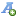 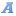 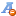 etap nrczas trwania etapuKryteriaZnaczenieCena60Okres udzielonej gwarancji30Doświadczenie kierowników robót10etap nrczas trwania etapu